Bread and Butter Pickle Potato Salad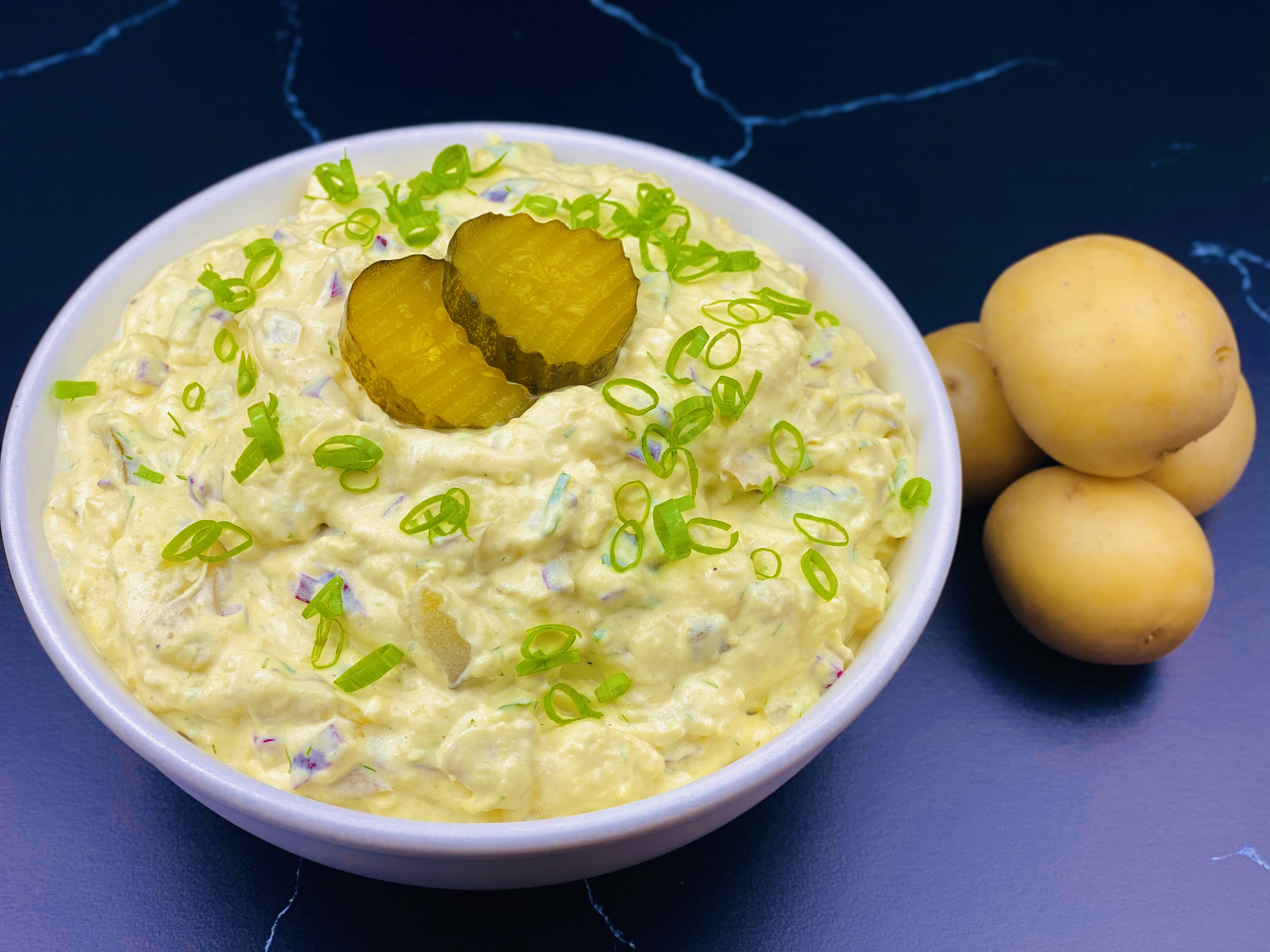 Description:  Super creamy potato salad, spiked with sweet bread and butter pickles, tangy red onions, and luscious yellow potatoes Servings: 12Preparation Time: 20 minutesCooking Time: 20 minutesTotal Time: 40 minutesPotato Type: Yellow PotatoesCourse: Side DishIngredientsPotato Salad:2-1/4 pounds (1 kg)		Yellow Potatoes, cut into 1-inch cubesAs Needed				Cold Water2 tablespoons			Salt3 each (15g)			Garlic Cloves, smashed¼ cup				Champagne Vinegar (Rice Vinegar can be subbed)3/4 cup (180ml)			Mayonnaise¼ cup (60ml)			Yellow Mustard½ cup (120ml)			Sour Cream1/3 cup (47g)			Bread and Butter Pickles, diced ¼ inch1/3 cup (47g)			Red Onions, diced ¼ inch, rinsed with cold water2 tablespoons (3g)		Fresh Dill, chopped2 teaspoons (3g)			Celery Seed¼ cup (26g)			Green Onions, sliced2 teaspoons			Salt2 teaspoons			Freshly Ground Black PepperPreparationIn a large heavy bottomed pot, add the potatoes, enough cold water to just cover the potatoes by an inch, the salt, and garlic.  Turn the heat onto high. When the water comes to a boil, reduce the heat to a simmer and cook the potatoes until they are a little more than fork tender but not falling apart (about 20-25 minutes).  Drain the potatoes and spread them out evenly on a baking sheet to help them cool more rapidly.  Sprinkle the potatoes with the vinegar while they are still slightly warm. While the potatoes cool, make the dressing.In a large bowl, combine the mayonnaise, yellow mustard, sour cream, diced pickles, onions, dill, celery seed, green onions, salt and black pepper. Combine the ingredients until they are well mixed and set aside. When the potatoes are fully cooled, add them to the bowl with the dressing and mix well to combine. The potato salad is ready to serve but is even better after 1 or 2 days in the fridge. Before serving garnish with green onions and a couple slices of bread and butter pickles so your guests have an idea of what is in it.Pro Tip: It’s important to get in there and mash up some of the spuds which will result in a creamy potato texture in the sauce.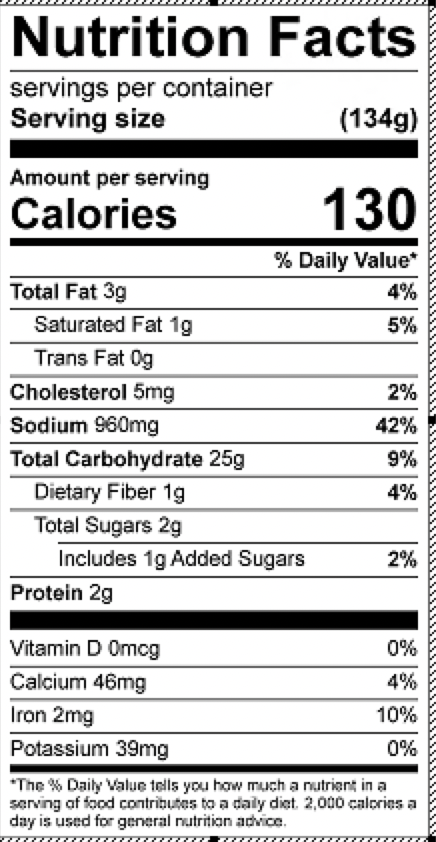 Vitamin C: 15.2mg